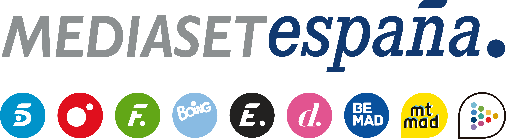 Madrid, 16 de mayo de 2024Nueva expulsión definitiva, la noche juntos de Kiko y Sofía y la resolución del reto de la pesca, en ‘Supervivientes’Este jueves con Jorge Javier Vázquez y Laura Madrueño en Telecinco.Tras la salvación el pasado martes de Gorka, la nueva gala de ‘Supervivientes 2024’ que Jorge Javier Vázquez conducirá hoy jueves 16 de mayo (22:00h) en Telecinco, en conexión permanente con Laura Madrueño desde los Cayos Cochinos, anunciará la identidad del nuevo expulsado -Aurah, Javier y Pedro son los nominados- y revelará si los supervivientes han superado o no el reto de la pesca que les propuso la dirección del reality de lograr 100 capturas en una semana.El elegido por la audiencia con sus votos en la app de Mitele abandonará la aventura, en una noche en la que los participantes disputarán sendos juegos de líder -un acueducto humano que abordarán ambos equipos por separado- y un juego de localización -en el que usarán tirachinas gigantes-.Además, se anunciará la recompensa lograda por Kiko tras haber superado junto a Sofía el récord de la mítica ‘Noria infernal’ y se emitirán imágenes de la noche juntos que ambos han disfrutado tras batir la histórica marca.Por último, los supervivientes abordarán en la palapa las situaciones más destacadas de las últimas horas de convivencia y afrontarán una nueva ronda de nominaciones.